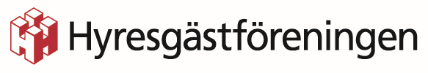 Remissvar Ärende nr: ……………Tema/titeln/rubrik på ärendetHyresgästföreningen Föreningens namn vill härmed avlämna följande yttrande över aktuella remiss.Hyresgästföreningen har inget att erinra mot föreslaget. (Ta bort raden om ni har egna yttringar) Hyresgästföreningen Föreningens namn vill härmed avlämna följande yttrande över aktuella remiss.Hyresgästföreningen har genomfört möten med berörda hyresgäster och samlat in följande synpunkter som vi som förenings också ställer oss bakom.Utöver dessa synpunkter har vi inget att erinra mot förslaget (Ta bort styckena rörande yttrande om ni inte har något att anmärka på)Med vänliga hälsningarHyresgästföreningen Föreningens namn 
………………………………………………………….Namnförtydligande och funktion/uppdrag